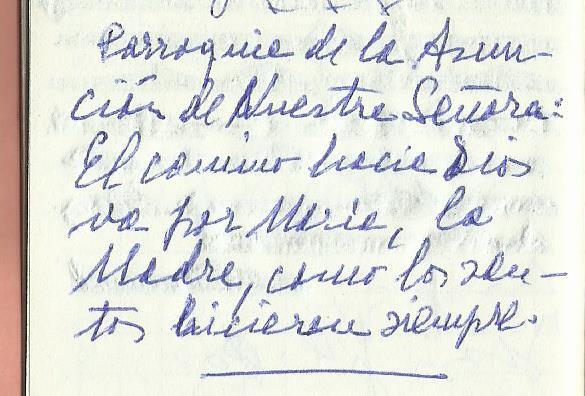 NOTA 20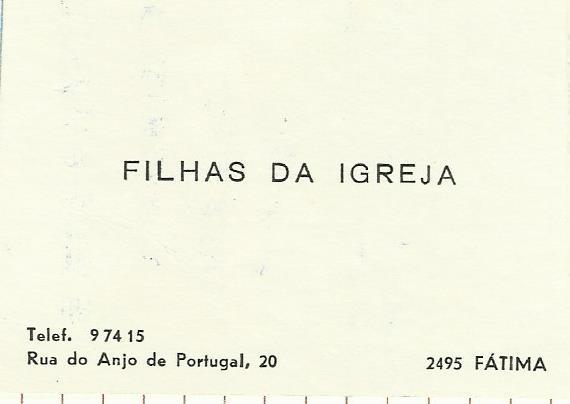 NOTA 21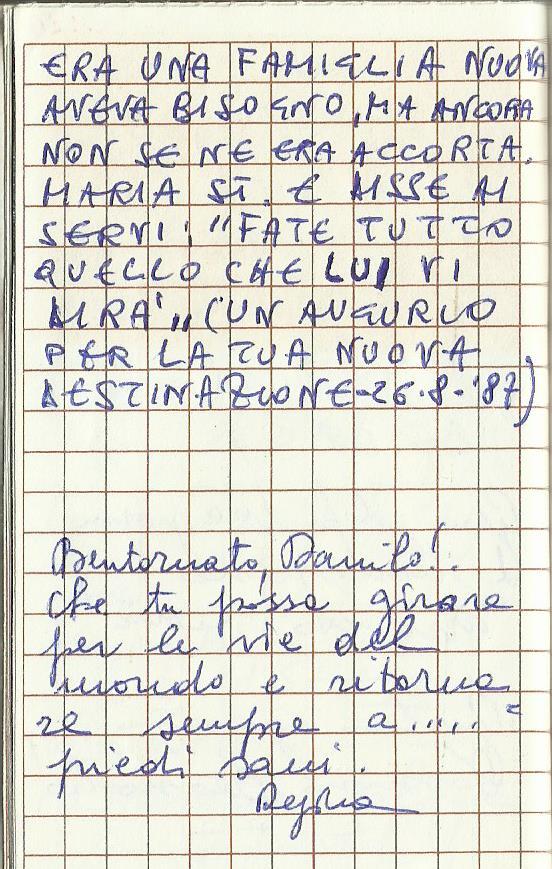 NOTA 22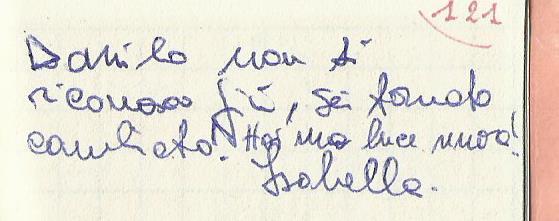 NOTA 23ITINERARIO TORTONA - LOURDES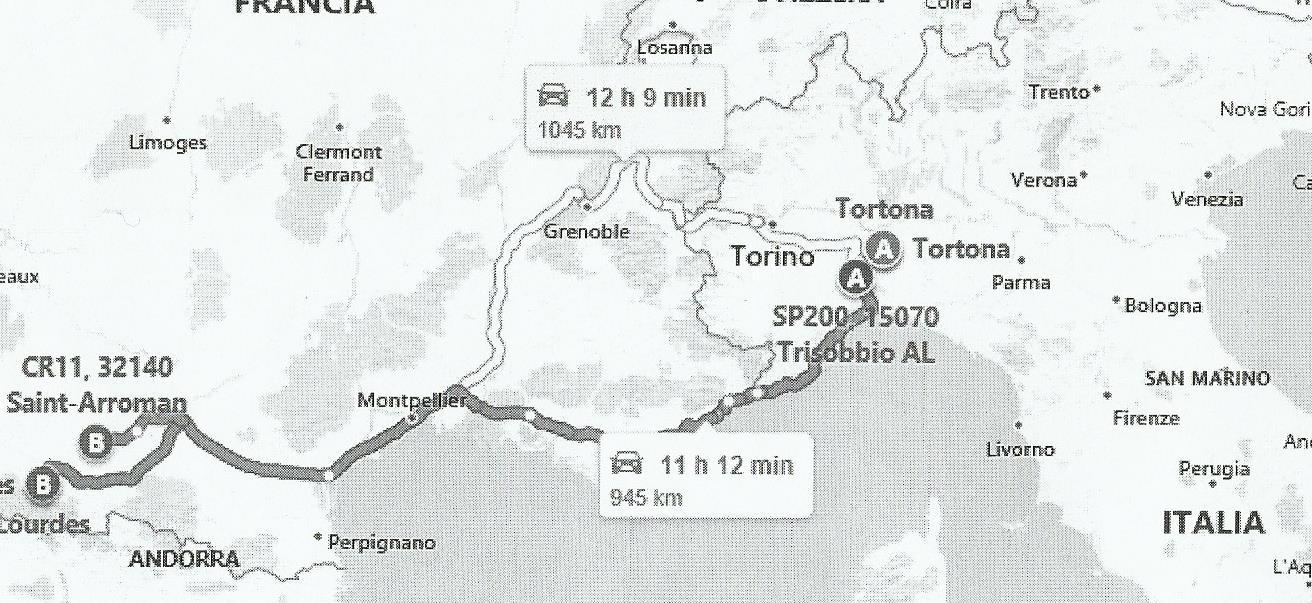 ITINERARIO AVILA - FATIMA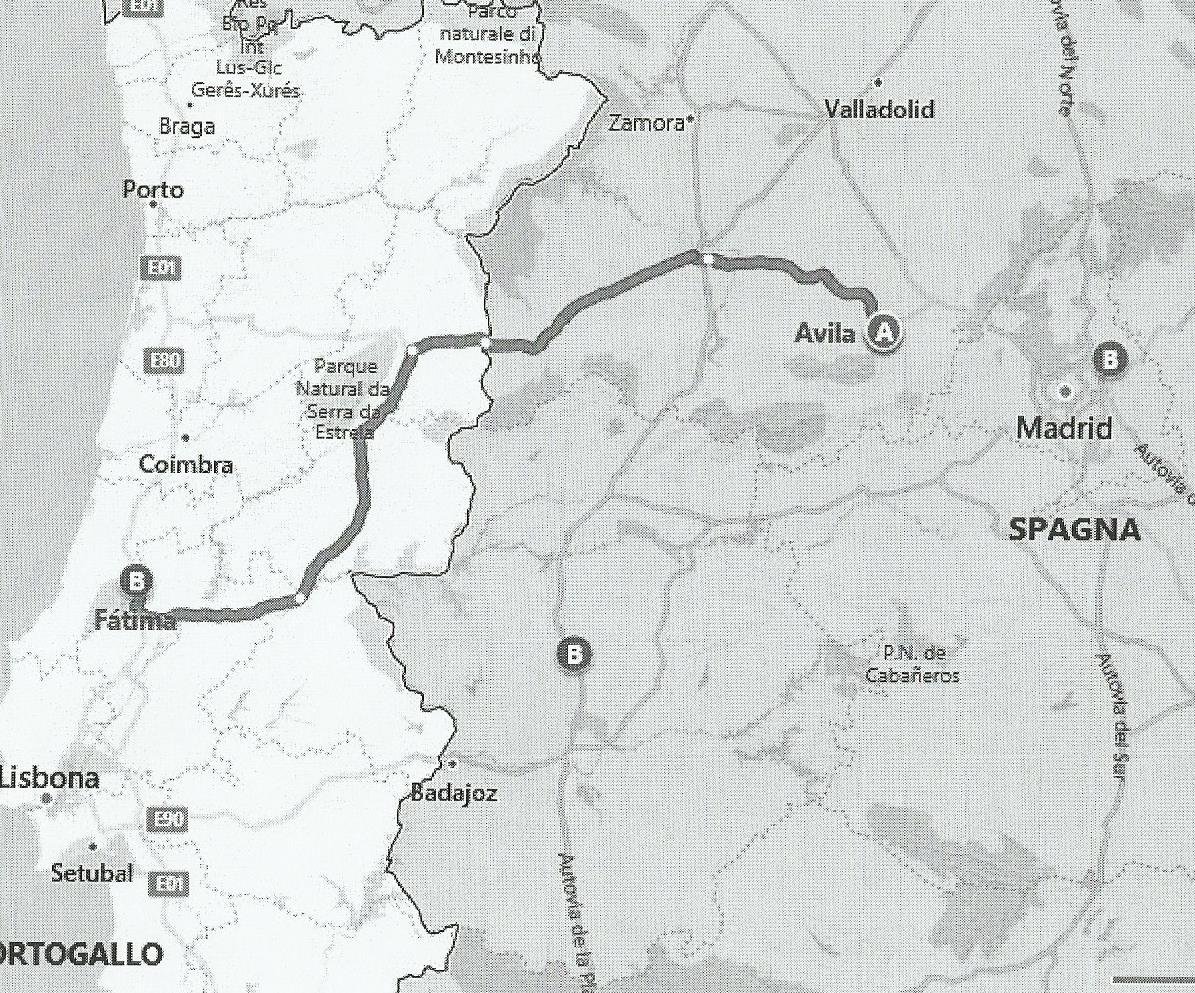 